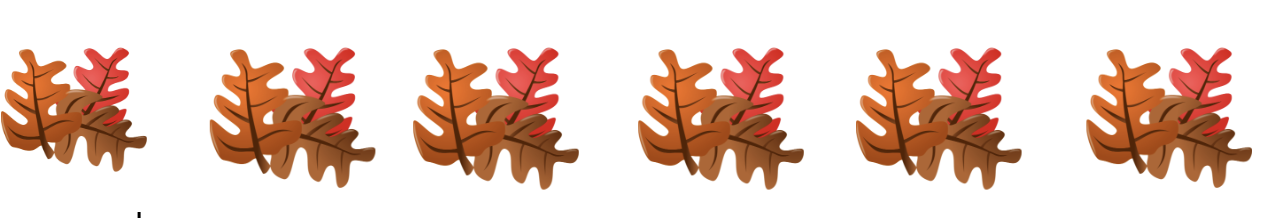 Topic; Introducing Chemistry Department ChairSpeaker: Hai tao lu Explanations of tracks you can take using your chemistry major. We have local non student chapters for ACS- anyone can join A lot of outreach- working with Carnegie Science center, working with high schools… etc Great way to stay within the ACS community after graduating. Career options  Teach Research: writing proposals and papers etc.(PHD)Need of polymech chemists and Analytical chemists in industry.Can be a junior chemist - a lot of people choose to go back to graduate school in order to go into industry at a higher position. Advice Almost always need to have a postdoc in order to get into research It is important to be able to talk to people outside of your circle.Connections are important If you want to go to industry, try to get internshipsPostdoc is not necessary for working in industry Attendance: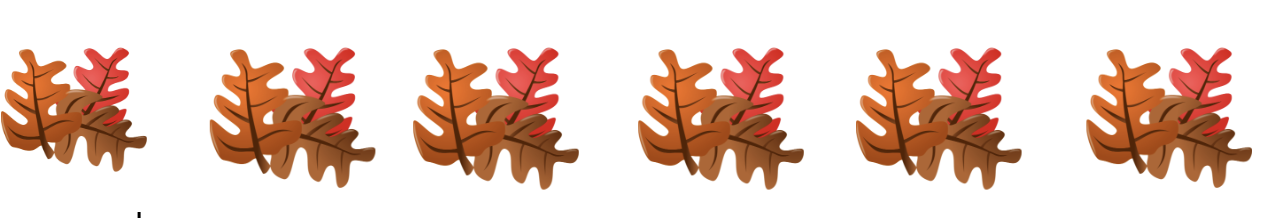 9/22/2023 11:55:25Janice ParkSeniorJap295@pitt.edu        9/22/2023 11:55:30Christina Raad Juniorchr119@pitt.edu9/22/2023 11:55:31Ahssan SekandariSeniorahs52@pitt.edu9/22/2023 11:55:38Holly KrugSeniorhxk1@pitt.edu9/22/2023 11:56:24DhruthiSeniordhg15@pitt.edu9/22/2023 12:00:48Corrinne StahlSeniorCES165@pitt.edu9/22/2023 12:01:22McKenna gallagherJuniormeg196@pitt.edu9/22/2023 12:01:25Precious NwankwoSeniorprn26@pitt.edu9/22/2023 12:01:29Abigail StubenbortSeniorAes187@pitt.edu9/22/2023 12:01:32Steve DuchiFreshmansad280@pitt.edu9/22/2023 12:01:51Michaela SchieleJuniorMcs164@pitt.edu9/22/2023 12:02:10Michael chipmanFreshmanMWC29@pitt.edu9/22/2023 12:02:11Charlie RudolphJuniorCFR15@pitt.edu9/22/2023 12:02:13kiu sui jerry cheungSeniorkic29@pitt.edu9/22/2023 12:02:17Olivia WoodSophomoreorw14@pitt.edu9/22/2023 12:02:21Cailey DolataSophomorecad251@pitt.edu9/22/2023 12:02:40Joy PraschJuniorJcp102@pitt.edu9/22/2023 12:03:01Sofia WilsonSophomoresew142@pitt.edu9/22/2023 12:03:04Kieran DudekSophomorekjd87@pitt.edu9/22/2023 12:03:27Jack CiceroFreshmanjfc70@pitt.edu9/22/2023 12:03:48Alex mcquainSeniorAdm169@pitt.edu9/22/2023 12:03:55Madison MartinSophomoremem507@pitt.edu9/22/2023 12:03:55Herbert EdmondsJuniorHde2@pitt.edu9/22/2023 12:04:07Marin GeorgeSophomorempg61@pitt.edu9/22/2023 12:04:19Ryan RacioppoSeniorrtr22@pitt.edu9/22/2023 12:04:35Laurel BeckmanSophomoreLEB191@pitt.edu9/22/2023 12:04:39Dennis SkibaSeniordns42@pitt.edu9/22/2023 12:04:56Piper ReadSeniorPer36@pitt.edu9/22/2023 12:05:26Don TruongSeniordnt13@pitt.edu9/22/2023 12:48:49George FritzeSeniorgwf8@pitt.edu9/22/2023 12:48:56Allie RedhairJunioramr296@pitt.edu9/22/2023 12:49:00sophie bazydolaJuniorsob50@pitt.edu9/22/2023 12:49:35Nina BaoSophomorenib127@pitt.edu9/22/2023 12:49:38Lauren McNuttJuniorlmm261@pitt.edu9/22/2023 12:49:56Anna WelserSenioralw243@pitt.edu9/22/2023 12:50:00Shane OsborneSeniorSHO29@pitt.edu9/22/2023 12:51:05Isabella MateoSeniorism29@pitt.edu9/22/2023 13:51:08Gabriel Davis-AndresSeniorgad52@pitt.edu